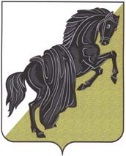 Об утверждении Перечня муниципального имущества,используемого в целях предоставленияего во владение или пользованиена долгосрочной основе субъектам малого и среднего предпринимательства и организациям, образующим инфраструктуру поддержки субъектов малого и среднего предпринимательства, а также отчуждаемого на возмездной основе в собственность субъектам малого и среднего предпринимательстваВ целях реализации на территории Воздвиженского сельского поселения Федерального закона от 24.07.2007 N 209-ФЗ "О развитии малого и среднего предпринимательства в Российской Федерации", с целью формирование инфраструктуры поддержки малого и среднего предпринимательства и обеспечение их деятельностиПОСТАНОВЛЯЮ: 1. Утвердить Перечень муниципального имущества, используемого в целях предоставления его во владение или пользование на долгосрочной основе субъектам малого и среднего предпринимательства и организациям, образующим инфраструктуру поддержки субъектов малого и среднего предпринимательства, а также отчуждаемого на возмездной основе в собственность субъектам малого и среднего предпринимательства  (далее - Перечень) в соответствии с пунктом 4 статьи 18 Федерального закона от 24.07.2007 N 209-ФЗ ", согласно приложению 2. Специалисту администрации Воздвиженского сельского поселения Нюняевой А.А. настоящее Постановление разместить на официальном сайте администрации Воздвиженского сельского поселения. 3. Включить настоящее Постановление в регистр нормативных правовых актов Воздвиженского сельского поселения.4.  Контроль за исполнением настоящего постановления оставляю за собой.Временно исполняющий обязанностиГлавы Воздвиженского сельского поселения 				                  В.А.АбаимовПриложение № 1к постановлению администрации Воздвиженского сельского поселенияот 19.10.2018 г. № 29Перечень муниципального имущества, используемого в целях предоставления его во владение или пользование на долгосрочной основе субъектам малого и среднего предпринимательства и организациям, образующим инфраструктуру поддержки субъектов малого и среднего предпринимательства, а также отчуждаемого на возмездной основе в собственность  субъектам малого и среднего предпринимательстваВременно исполняющий обязанностиГлавы Воздвиженского сельского поселения 				                  В.А.Абаимов№п/пПравообладательНаименование имуществаАдрес (местоположение), характеристикиНазначение1Администрация Воздвиженского сельского поселенияЗемельный участокЧелябинская обл.,Каслинский район,п. Воздвиженка,ул. Мира, 2/174:09:0501002:174, площадью 1500 кв.м.для веденияличногоподсобногохозяйства